Агеева Светлана Николаевнаучитель начальных классов МКОУ «СОШ №2»г. Киров Калужской обл.МЕТОДИЧЕСКАЯ РАЗРАБОТКА УРОКА Конспект урокаТема: «Растения – живые организмы» Цели: Рассмотреть связь солнца, растений, животных и людей; Воспитывать доброе отношение к природе и показать скрытую от наших глаз великую роль растений в поддержании жизни на Земле.Схемы: «Питание растений», «Дыхание растений».Ход урока:1. Организационный момент.2. Повторение изученного. Проверка домашнего задания.Беседа-опрос: -Почему растения называют «зеленой одеждой Земли»?-Перечисли группы растений и дай им краткую характеристику. (водоросли; мхи; папоротники; хвойные; цветковые.)Задание по карточкам:- Ответьте на вопросы, обозначив «ДА» - дугой вверх, а «НЕТ» - дугой вниз:               1. Наука изучающая растения называется ботаника.               2. Цветковые растения – это самая маленькая группа растений.               3. Водоросли – это растения, живущие в воде.               4. Мхи размножаются спорами.               5. Папоротники цветут,  образуют плоды и размножаются семенами.               6. У хвойных растений вместо цветков образуются шишки.3. Изучение нового материала.    (Подача необходимой информации учителем малыми дозами).-Как слова: «животные», «растения», «люди» распределить на две группы? (КТО? – люди и животные, ЧТО? - растения). Люди и животные – живые организмы. Почему? - Как вы думаете,  какая тема урока будет сегодня?   (на доске появляется запись)- Что мы должны будем изучить, чтобы доказать, что растения – живые организмы? (они дышат, питаются, растут, размножаются, умирают).- При доказательстве люди используют слова: во-первых, во-вторых, в-третьих и т.д. Обратите внимание, как они пишутся. 1.Во-первых.  Растения дышат. Растения из воздуха поглощают частицы кислорода и выделяют углекислый газ.   Слайд №1.  (Рассказ учителя).     2Во-вторых. Растения питаются. -А как же растения питаются? (своими корнями растения всасывают из почвы воду с растворенными в ней минеральными солями.)                                                                            -Но как же растения получают главные питательные вещества - сахар, крахмал? Ведь их нет в почве, а в растениях они есть. Слайд №2. (Рассказ учителя)Закрепление о дыхании и питании растений с помощью таблиц.-Сравните  две  схемы: «Питание растений» и «Дыхание растений».-Чем они похожи? Чем отличаются?Растения дышат кислородом, но и образуют его при питании. Причем при питании растения выделяют значительно больше кислорода, чем поглощают при дыхании.-Как  дышат растения? -Как питаются растения?  Самостоятельная работа по карточкам:               1 КАРТОЧКА – «Питание растений» (заполнить пропуски)2 КАРТОЧКА – « Дыхание растений» (заполнить пропуски). Вывод.              ФИЗМИНУТКАВырос высокий цветок на поляне.Утром весенним раскрыл лепестки.Всем лепесткам красоту и питаньеДружно дают под землей корешки.          3. В-третьих,  растения растут.- Все растения растут и развиваются. И из маленьких превращаются в большие. - Какое самое высокое растение нашего леса?  (Сосна)- Она растет до . Слайд №3.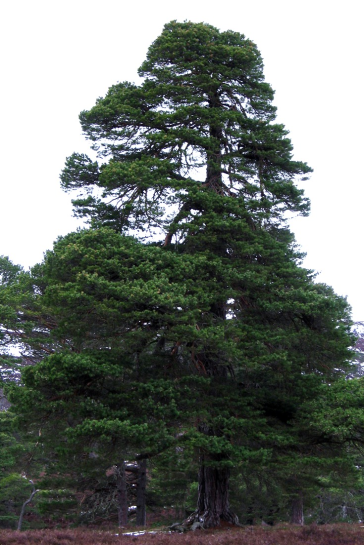  - А самое высокое растение на земле – это секвойя. Она растет выше . Более подробно нам расскажет о ней Сапогова Марина. (Доклад ученицы)«Секвойя растёт в Северной Америке. Её высота достигает более . На пнях некоторых погибших секвой сооружали танцевальные площадки, где танцевали одновременно по нескольку пар людей. Секвойя и самое толстое дерево. В стволе одного из таких деревьев  был пробит тоннель, через который свободно проезжают автомобили».Слайд №4.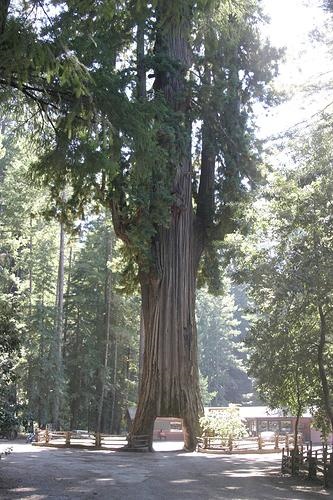  - А какое самое маленькое растение в наших местах? Оно растет в воде. (Ряска). - Его размеры достигают полтора сантиметра. Слайд №5.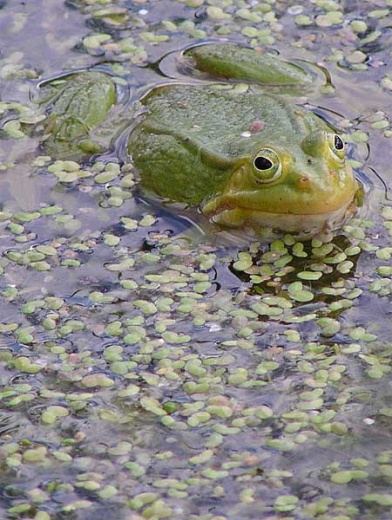  - А самое маленькое растение на земле – это вольфия бескорешковая. Ее размеры еще меньше, чем ряски (до ) Слайд №6. Вывод. 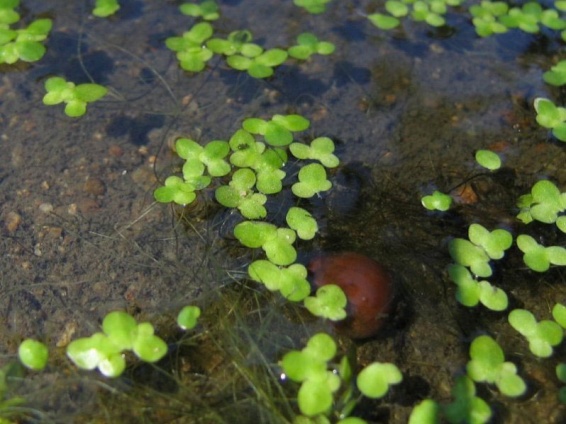     4. В-четвертых,  растения размножаются.- Чем размножаются растения? (Семенами)- Что помогает им расселятся по земле. (Ветер, люди и животные)-Самые большие семена у пальм. Послушайте сообщение о них. (Доклад ученицы).«Самые крупные семена в мире имеют кокосовые пальмы. Семена гигантских веерных пальм, растущих в диких местах на Сейшельских островах в Индийском океане, называют двойной кокосовый орех. Их вес  может достигать .  Сам орех зреет очень медленно. Его мякоть полностью созревает только на шестой год. В глубокой древности жители Индии находили принесенные волнами необычные орехи и долгое время  считали что эти  орехи являются плодами пальм, растущих на дне моря.» Слайд №7.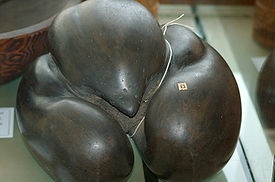 - А самые маленькие семена у орхидей. (Доклад ученицы).У какого растения самые маленькие семена?Самые мелкие семена имеют орхидеи. Длина семени орхидеи - не больше , 1 миллион семян орхидеи весит меньше . Величина семени никоим образом не влияет на размеры растения, которое из него вырастет: орхидеи вырастают более крупными, чем другие растения, у которых семена крупнее.  Слайд №8. Вывод.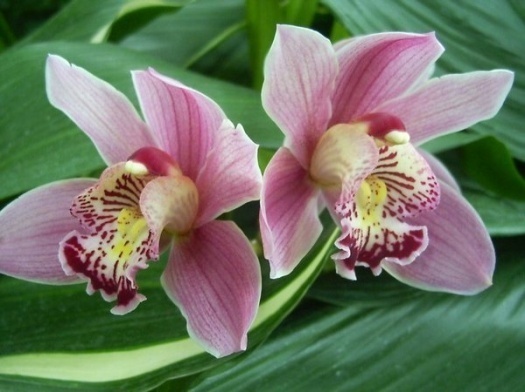          5.  В-пятых, растения умирают.- Растения не вечны. Они как люди и животные стареют и умирают.- Как вы думаете, какое растение в наших лесах живет дольше всех? (Дуб)Дуб живет более 1000 лет. Слайд №9.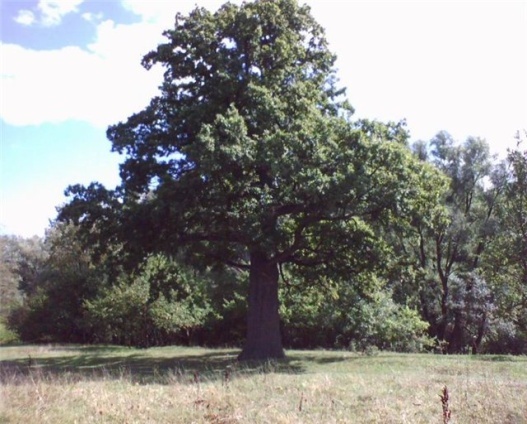 - А самое долгоживущее дерево на земле – это баобаб. Оно живет до 5000 лет. Слайд № 10.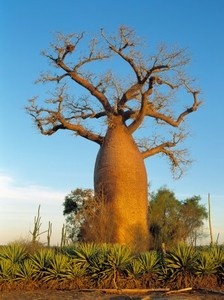 - А как ученые определяют возраст деревьев?- Совсем недавно ученые доказали, что самым старейшим деревом Земли является кедр с японского острова Якусима. Возраст кедра 7200 лет. Вывод.7. Итог урока. - Какой общий вывод мы можем сделать?  - Почему растения – живые организмы? - Возьмите «ЦВЕТОК», который лежит у вас на парте и раскрасьте только те лепестки, которые доказывают, что растения – живые организмы. - Поменяйтесь цветками и проверьте, правильно ли выполнил задание ваш сосед. (Взаимопроверка) - Поднимите вверх только те «ЦВЕТКИ», в которых допущены ошибки.8 Рефлексия. - Отгадайте загадку:                      Есть у ребят зеленый друг,                      Веселый друг, хороший,                      Он им протянет сотни рук                      И тысячи ладошек.                 (Лес)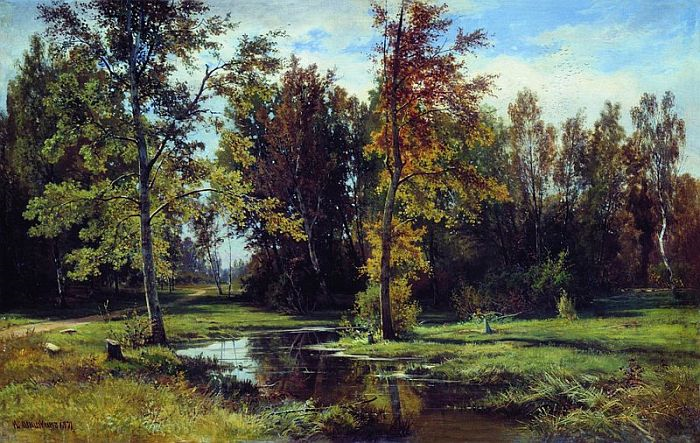  - О каких ладошках говорится в загадке? ( О листьях)- Обведите свою ладошку на зеленом листе бумаги и вырежете ее. А затем наклейте свои ладошки на доске. (Получились трава, ель, береза.)  - Я уверена, что ваши ладошки никогда не принесут вред живым растениям.9. Домашнее задание.1. Прочитать статью «Солнце, растения и мы с вами» ( стр. 76-79 ).2. Ответить на вопросы раздела «Проверь себя» ( стр. 78-79 ).3. Выполнить задания 1, 2, 3 на стр. 79. Предмет:             Окружающий мир. 3 класс. Место занятия в структуре образовательного процесса:     Урок по учебному плану, раздел «Эта удивительнаяприрода».Тема урока по учебно-тематическому плану:Растения – живые организмы.(по учебникам А.А.Плешакова)Номер урока по теме:    15Форма урока:                   Урок изучения нового материала.Цели:  1. Познакомить учащихся с основными признаками растений как живых организмов.  2. Развивать наблюдательность и логическое мышление учащихся.  3. Способствовать развитию практических умений учащихся, направленных на сопоставление процессов, происходящих в растениях.Задачи:                                                                         Рассмотреть связь солнца, растений и людей.Развивать логическое внимание.Воспитывать доброе отношение к природе и показать скрытую от наших глаз великую роль растений в поддержании жизни на Земле.Межпредметные связи:Биология. Технология.Этапы урока с временной раскладкой:Организационный момент-1 мин.Повторение изученного. Проверка домашнего задания-7 мин.Сообщение темы и целей урока-2 мин.Изучение нового материала-17 мин.Рефлексия -8 мин.Итог урока-2 мин.Домашнее задание-2 мин.Оборудование:                       схемы,компьютер, мультимедийный проектор, экран